Building a structure takes knowledge, experience, planning, preparation, and execution.Project name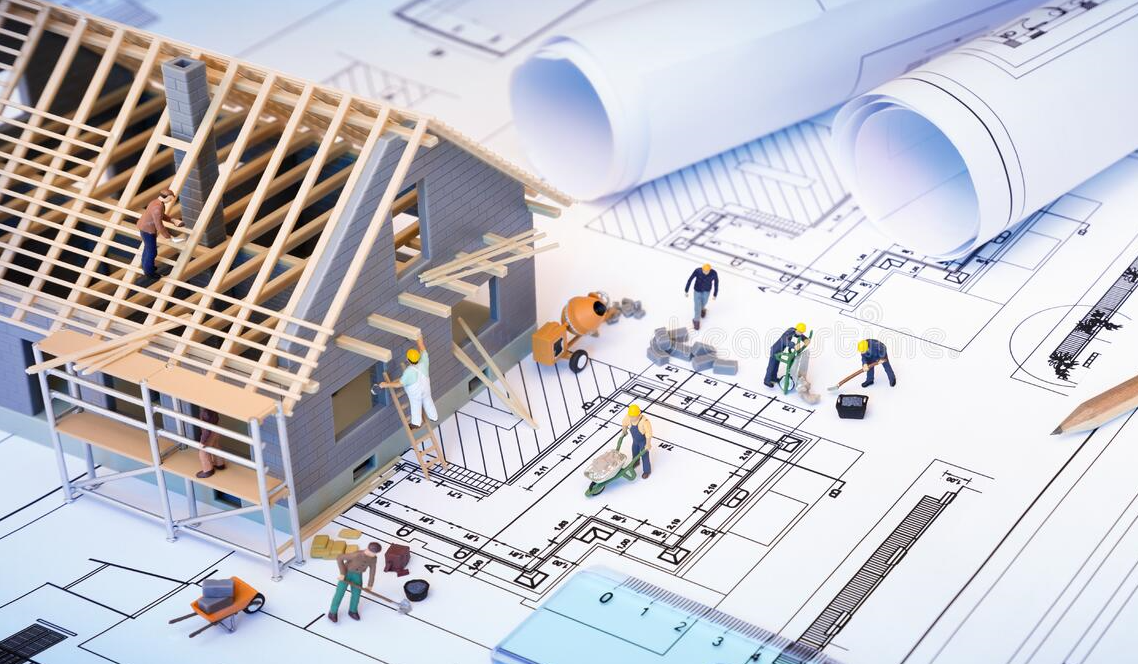 PacStates has the knowledge and experience to take you successfully through the UCaaS journeyOur Mission“Provide the best combination of Telecommunications and IT solutions based on our client’s definition of success”Therefore, empowering companies to achieve their highest potential through integrated business technologies, fostering your client’s experience, and your bottom line so that our local community can grow and thrive.HOW WE DELIVER YOUR UCaaS SOLUTIONPacStates represents leading VoIP providers with a history of excellent implementations. Remember UCaaS (unified Communications as a Service) - this is a phone system.  We have found that our management through the implementation process provides you another level of service. Many of our clients also engage us for ongoing customer support above and beyond that from the providers. Our goal is to exceed your expectations and verify you are 100% satisfied with the products, services, and value that PacStates has delivered as your business partner.        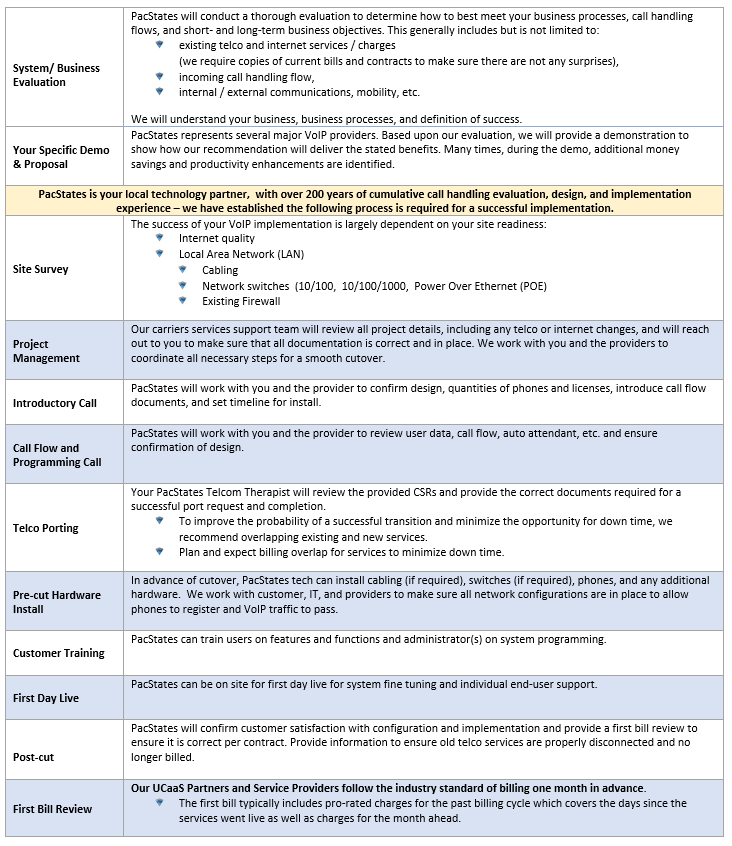 UCaaS (Unified Communications as a Service) may be in the cloud, but remember it is still a phone system that requires multiple layers of details, planning, monitoring, implementation, programming, and trouble shooting.  Like a building structure, a successful UCaaS consists of multiple detailed segments.  Pre-PlanningLike you would plan for any structural project:What is the goal of the project?	What is your definition of “success”?	What is your target completion date?	Coordination and communication is very important, as an example: 	Your UCaaS billing will start once you sign their Agreement.  Based on 	your timeframe, PacStates can request a 30 – 60 day Bill Push if needed.         Building BasicsWhat are the basics, the foundational requirements that are required to understand and propose the best overall solution, and build a successful project?Copies of existing “Phone Services” 		Phone lines, SIP service, PRI, T-1, etc.	Number of Existing phone lines	See Telco Worksheet:  published numbers, hunt, fire, toll free	Copies of existing internet services		DSL, Coax, Fiber, wireless, etc.		Existing phone system support agreements, 	costs, etc.Existing Extensions, Departments	See Standard Key Sheet: Name, extension, phone type, emailArchitectural DesignWhat design is required to support stated goals and desired client experience?“Call Flow” is required to support: 	Clients	Suppliers	Internal	Departments:	Automated Attendant	Direct Inward Dial (DID)	DID number range (s)	Applications?		Yes	NoVoice Mail to Email notification 		Operator Position 		Desktop App 		Mobile App 		Softphone 		Hunt Groups, ring group 		Work from Home / Remote workers		Call Queuing		Basic		Advanced		Voice, Skills based 		Multiple groups 		Email 		Chat 		Call back 		Audio Conferencing 		Web Conferencing 		Video Collaboration 		Present platform    Instant Messaging 		Presence 		Outlook Integration 		Web Dialer 		Scribe 		Call RecordingOn Demand 		Full Time		Fax Application – email to fax  		Analog connectionsExternal Paging 		Fax Machine		HIPPA requirements 		Alarm Line (s) 	Analog 		Cellular 		Conference Room requirementsConference Phone 		Audio / Visual cabling 		Screens 		InfrastructureInfrastructure is the foundation that supports all your applications and communication structure.  As with a building structure, if the foundation is not designed and implemented to support the intended use – it will fail.			Yes	NoEquipment Room in Client Suite		Wall   			Rack   			LAN / WAN for onsite VoIP Firewall   			Router 			Network Switch – POE			Network Switch - POE 			DHCP Server 			Network Readiness 			Cable InfrastructureCat 5E to each desktop			Cat 6 to each desktop 			Existing DesktopsPCs			Laptop 			W Docking Sta			Apple	Existing IT SupportIn-House 			Outsourced 			Network Readiness   		The VoIP network is tested with industry leading analytics tools, identifying areas of congestion or weakness. A full review of the VoIP Network topology is conducted encompassing routing configurations, firmware versions and over all connectivity to confirm the network meets or exceeds Mitel’s Best Practices. Packet captures and routing equipment logs are analyzed to help identify root cause for VoIP calls or Mitel application issues foundValidation both LAN and WAN meeting or exceeding standards 		Assurance of clear call services 		Peace of mind your foundation is VoIP ready 		Porting and Cancelation ProcessesThe process of moving your retained phone number from your existing provider and the new carrier / UCaaS provider. This is a tedious, extremely detailed process that requires hours of reviewing Customer Service Records (CSRs) for applicable numbers.Review current carrier bills and create Telco WorksheetExecute carrier Letters of Authorization (LOA) to request Customer Service Records (CSRs) from current carriersAnalyze current carrier contracts and CSRs, make note of expiration dates, auto-renewal clausesDocument which local and toll-free numbers will port to new service, remain as-is, or be disconnectedSubmit applicable LOAs to initiate port processCommunicate with carriers on port status, issues, rejectionsOnce numbers port to new carrier, provide instructions to disconnect old services no longer in usePhone System programming informationAs with any design project, specific information is required in advance to foster a successful implementation.  For your phone system the following information is required:Key Sheet:NameExtension, DIDDepartmentEmailPhone typeCall FlowHow can the system be programmed to efficiently get your caller to the desired party without disrupting the whole office?System Programming CallsBased on the information provided and reviewed, your system is ready to program:	First Call1-1.5 hours, depending on carrier. May include the following:Review of project scope and introduce carrier and PacStates teamCall Flow, phone feature setup, the porting process, review of your phone numbers and invoices from previous providersScheduling of implementation of the phone system and training for phones, admin portal, and featuresAfter call is completed, carrier will email additional required forms and information in preparation for second call (user list, number transfer request, network readiness assessment)Second CallUp to 2 hours, depending on carrier. May include the following:Network check (IT consultant or PacStates to be on-site)Programming/Call Flow with carrier system engineerThird Call (if required)Up to 1.5 hours, depending on carrier. May include the following:On-site phone and network testingAuto-attendant greetings created and uploadedConfirm Target Go Live date and time prior to submitting port requestsPhysical implementationInstalling required infrastructureCablingNetwork devicesReceiving phones, equipmentDeliver on-siteUnbox, initiateCoordinate portingTransfer of numbersSpoofingCall Forwarding/backup plansTest system parametersEnd User TrainingGood end-user Training is essential to ensuring you gain the efficiencies that were designed with your system, and minimize staff frustration, therefore increasing staff adoption.PacStates can customize an efficient training program to meet your specific user needs.  We have found end user training prior to cutover helps minimize the initial fear of a “new” system.  We generally set up training as:Small groups onsiteIndividual sessionsCombination of bothCutover and first day livePacStates can be onsite to enhance your initial “Go-Live” experience:Assist with answering calls and call handling.  Especially with the main answering position(s)Make adjustments found during live calls.Based on the discovery input, we have developed the following timeline that includes your customized Project Checklist and acceptance expectations:PacStates UCaaS Scope of Work / AcceptanceSOW TASK LIST	Target Date	Client	PSC	Target Go Live Date	UCaaS Provider	IMPORTANT NOTICE:  Your UCaaS billing will start once you sign their Agreement.  Based on 	your timeframe, PacStates can request a 30 – 60 day Bill Push if needed        Initial:	____________Pre-Configuration Information:Existing Bill Copy & Term Date - Telco (within last 30 days)				Existing Bill Copy & Term Date - Internet (within last 30 days)				Develop Existing Telco line detail - worksheet				Review Telco line detail – worksheet /keep, port, remove				Confirm Internet & Telco Expiration Dates				Extension list with usernames and email (key sheet)				Identify Fax (s)				Identify Alarm Line (s)				Analog, CellularConference Room Phone requirements				Identify Internal & External Paging				Any Answering Service Requirements				Phone Type per Profile,  (no phone i.e. softphone on desktop) 			Identify call flow requirements (i.e., Call Center, ATA)				Identify cable requirements				Identify Network requirements				IT Support Contact Info     				Demo and Presentation Based on your Specific Input:Demo				AgreementsPacStates UCaaS implementation				Internet & Telco Agreements				Develop, file, and manage required Letter of Agency(s) (LOA)				UCaaS Provider Solution				Execute Agreements				Execute Applicable Deposits				Implementation:Submit, Manage and Track Orders				Review and confirm CSRs, Port, keep, and disconnect				Manage, confirm and track FOCs Dates (firm Order Commitment)				Schedule, coordinate and manage 1st  Call  - Typically 1 – 1.5 Hours				Review Order details with ProviderPrepare for Call 2Submit PortConfirm & Ship PhonesPrepare LAN / WAN as identified in pre-field				Cable infrastructure				Network infrastructure				Provide UPS (uninterruptible power supply)			Schedule, coordinate and manage 2nd Call - Typically 1 – 2 Hours				Go over station profile and call flow detailsPrepare for Call 3Schedule, coordinate and manage 3rd   Call - Typically 1 Hour				Review and test call set up / flowPlace, unbox, plug in, and initialize phones				Test system / Phone setup / Voice mail. etc				Install Desktop & Cell Phone Software				TrainingTrain the trainer				Training Classes, typically 3 – 7 per class, 1 hour				UCaaS Provided training Videos				System Administrative   (1 Hour)				 Adding / removing seats from hunt groupsManaging extensions (renaming, re-setting PW)Call Flow (Auto Attendant, hunt groups, Schedules, etc)Post Cut-over Support, typically 1 – 3 hours onsite assisting 				Confirm Call Flow, adjustments if requiredAssist with Call answering, voice mail, call handlingConfirm Disconnect Orders Placed 				First Bill Review				Post Cut Survey				Thorough identification and documentation are crucial when migrating to a new phone system platform.  Your PacStates team will assist in identifying and managing your existing Telco phone numbers / services for a successful transitionPacStates will assist you in creating the following documentation for your new phone system.  This is derived from your exisitng personel and extension list.  All of this information will be reuired to ensue all stations are identified and the correct number and type of profiles / phones are planned for:PacStates Telco WorkbookPacStates Telco WorkbookPacStates Telco WorkbookPacStates Telco WorkbookPacStates Telco WorkbookPacStates Telco WorkbookPacStates Telco WorkbookPacStates Telco WorkbookPacStates Telco WorkbookExistingExistingExistingProposedProposedProposedProposedPhone NumberHuntDedicatedKeepPort to AnalogPort to UCaaSDisconnectNotesNotesPacStates UCaaS "Key Sheet"PacStates UCaaS "Key Sheet"PacStates UCaaS "Key Sheet"PacStates UCaaS "Key Sheet"PacStates UCaaS "Key Sheet"PacStates UCaaS "Key Sheet"PacStates UCaaS "Key Sheet"PacStates UCaaS "Key Sheet"PacStates UCaaS "Key Sheet"PacStates UCaaS "Key Sheet"PacStates UCaaS "Key Sheet"PacStates UCaaS "Key Sheet"PacStates UCaaS "Key Sheet"First NameLast NameDID #Ext #DeprtTelephone / Ext TypeTelephone / Ext TypeTelephone / Ext TypeTelephone / Ext TypeProfile / License typeProfile / License typeProfile / License typeEmail AddressAnalogAnalog Fax MachineExternal Paging Port / zones0000000